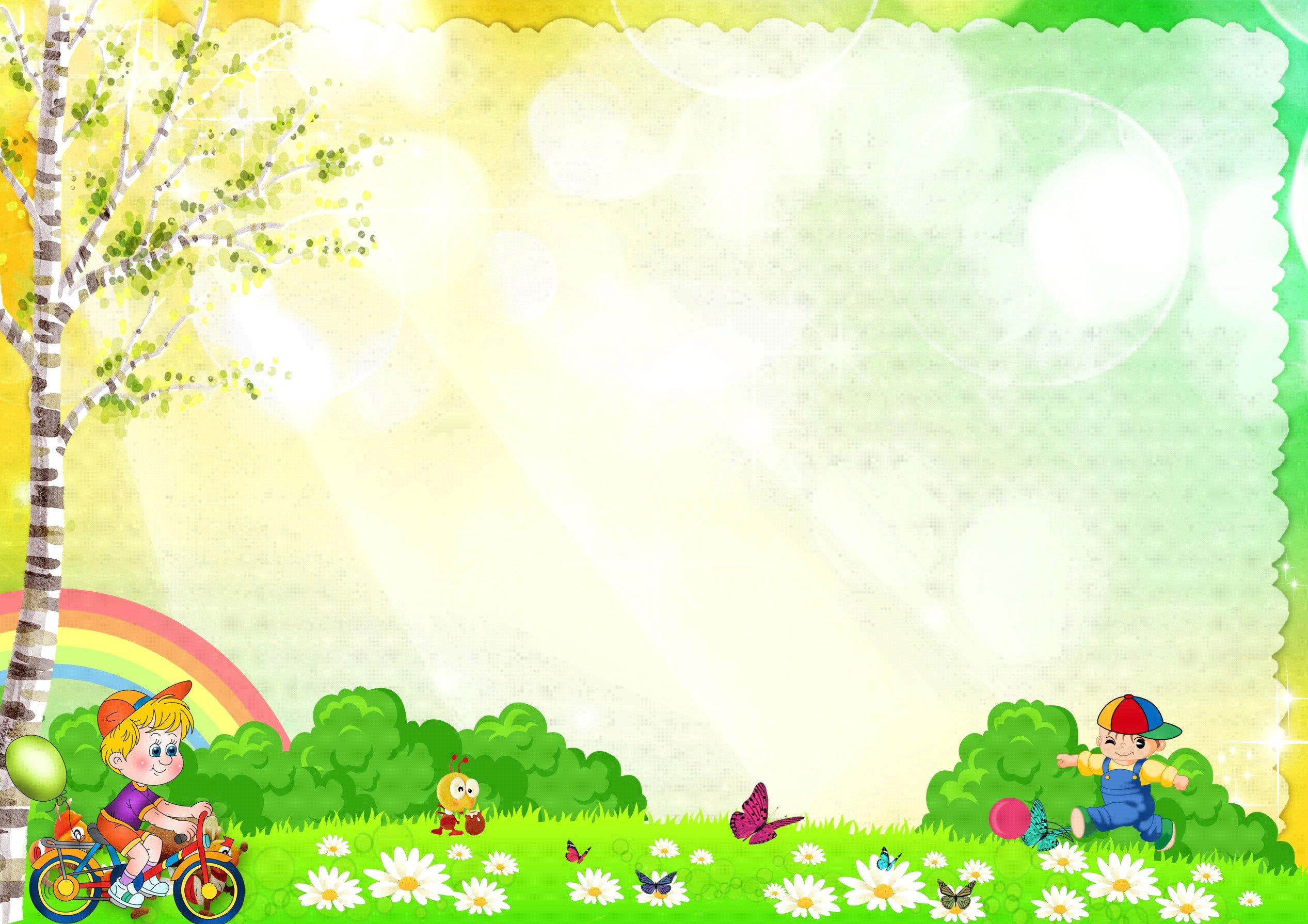 Непосредственно-образовательная деятельность по лепке «Конфеты для друзей».Цель: Формировать доброжелательные отношения между сверстниками, развивать моторику рук, развивать устную речь.Задачи:1. Учить отщипывать небольшие комочки пластилина, раскатывать их между ладонями прямыми движениями, лепить только на доске. Развивать внимание, речь и мышление.2. Закрепить с правилами безопасного поведения на занятиях по лепке.3. Продолжать формировать дружелюбные отношения между детьми.Оборудование: игрушка зайка, бумажные тарелочки на каждого, доски, пластилин в комочках средней величины, влажные салфетки.Ход занятия.Дети вместе с воспитателем находятся на ковре• Проводится коммуникативная игра «Ласковые слова».Вдруг звонит звонок.Воспитатель. – Ребятки, кто-то к нам пришел, кто же это?Дети. – Мама! Папа!Воспитатель. –Да нет, еще рано. Сейчас посмотрим, кто же это. Да это пушистый гость, кто это?Дети. – Зайка!Воспитатель. – Ребята, расскажите о нем.Дети. – У зайки большие длинные ушки. Маленький короткий хвостик. Есть усики. У зайки пушистая шерстка, мягкие лапки.Воспитатель. – Детки, а давайте нашему гостю расскажем стихотворение, а ты Заинька послушай:Мой приятель –Длинноухий Зайка,Я ему читаю книжку,Я его гулять вожу,Очень с зайкой я дружу.Воспитатель. – Детки, Заиньке понравилось стихотворение, он очень любит друзей.Воспитатель спрашивает у некоторых детей, а с кем они дружат, кто их друг, уточняет, как нужно играть с детьми в группе, подводя к выводу: все девочки и мальчики в группе должны играть дружно, не ссориться.• Физкультминутка под аудиозапись Железновых «Зайка прыгал, прыгал»Воспитатель. – Ребятки, а когда приходят гости в дом, что делают хозяева дома?Дети. – Угощают чаем, печеньем, конфетами!Воспитатель. – А вы любите конфеты?Дети. –Да!Воспитатель. –Угостим друзей конфетами?Дети. –Да!Воспитатель. –Тогда предлагаю вам слепить конфетки для друзей. Воспитатель показывает, как нужно отщипнуть кусочек пластилина и раскатать между ладонями прямыми движениями, просит показать эти движения в воздухе. Напоминает, что готовые конфетки нужно положить на тарелочку.Воспитатель. – Вот молодцы, ребятки, позаботились о своих друзьях-игрушках – слепили для них красивые конфетки. Ты заинька оставайся с нами, вот еще зверушки живут у ребят в игровом уголке. Дети ставят тарелочки перед своими любимыми игрушками, угощают их.